PO – Distribute By Qty –vs- Distrib by AmtA setting on Requisition Lines allows you to 'Distribute By' quantity or amount.  

      
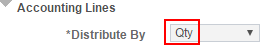 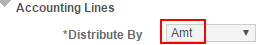 The setting on the Requisition carries through to the Purchase Order and can be changed by the Purchaser.  

                                                                                                                                                                               
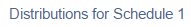 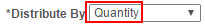 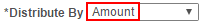 'Distribute by' controls how the Req Line is sourced to the PO and how the PO is Received and Vouchered.If a Req Line is Distributed by Qty, the Req Line is available to source to a PO until the entire Qty has been sourced.
Example:  
Req Line with Qty = 10 is distributed by Qty.
Req Line is copied into a PO and the Qty is reduced to 1 on the PO.
Result: The Req Line has an "Open Qty" of 9 that is still available to copy into a PO.If a Req Line is Distributed by Amt, the Req Line is available to source to a PO until the entire amount has been sourced to a PO.  
Example:
Req Line with Qty = 1 and Price = $100 is distributed by Amt.
Req Line is copied into a PO and the Price is reduced to $10 on the PO.
Result: The Req Line has an "Open Amt" of $90 that is still available to copy into a PO.Distribute by Qty if you are ordering a certain number of goods such as 10 boxes of paper, 1 desk, 4 conference tickets, etc.Distribute by Qty if you are ordering a service in terms of a certain number of hours, such as 80 hours for a technical consultant at a certain rate per hour.Distribute by Amt on blanket orders, i.e. orders for a lump sum with a Qty of 1 that will need to be Received and/or Vouchered multiple times.Important checkbox when Distributing by Amt – the Amount Only checkbox.
The 'Attributes' tab on the PO Line (navigation below) contains a very important checkbox named Amount Only.  The box must be checked in order to Receive against a PO Line multiple times for partial amounts.  




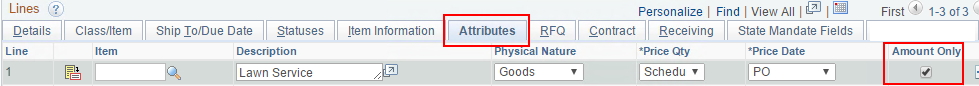 